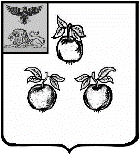 БЕЛГОРОДСКАЯ ОБЛАСТЬАДМИНИСТРАЦИЯ МУНИЦИПАЛЬНОГО РАЙОНА«КОРОЧАНСКИЙ РАЙОН» ПОСТАНОВЛЕНИЕКорочаОб утверждении Положения о порядке и условиях вручения премии главы администрации муниципального района «Корочанский район» выпускникам общеобразовательных учреждений Корочанского районаВо исполнение пункта 10.1 части 3 статьи 28Федерального закона Российской Федерации от 29 декабря 2012 года № 273-ФЗ «Об образовании в Российской Федерации» и в рамках реализации муниципальной программы «Развитие образования Корочанского района», утвержденной постановлением администрации муниципального района «Корочанский район» от 12 сентября 2014 года № 650 «Об утверждении муниципальной программы «Развитие образования Корочанского района», администрация муниципального района «Корочанский район»постановляет:Утвердить Положение о порядке и условиях вручения премии главы администрации муниципального района «Корочанский район» выпускникам общеобразовательных учреждений Корочанского района (далее - Положение) (прилагается).Управлению образования администрации муниципального района «Корочанский район» (Крештель Г.И.) финансирование расходов на выплату премии главы администрации муниципального района «Корочанский район» выпускникам общеобразовательных учреждений Корочанского района производить за счет средств, предусмотренных на реализацию подпрограммы № 7 «Исполнение муниципальной функции управлением образования администрации района в соответствии с действующим законодательством при выполнении муниципальной программы «Развитие образования Корочанского района».Постановление администрации муниципального района «Корочанский район» от 29 мая 2018 года № 304 «Об утверждении премии главы администрации муниципального района «Корочанский район» выпускникам общеобразовательных учреждений Корочанского района» признать утратившим силу.Директору МКУ «Административно-хозяйственный центр обеспечения деятельности органов местного самоуправления муниципального района «Корочанский район» Кладиенко Е.А.:- направить настоящее постановление для официального опубликования   в газете «Ясный ключ»;- обеспечить размещение настоящего постановления на официальном сайте органа местного самоуправления муниципального района «Корочанский район» в информационно-коммуникационной сети общего пользования.Контроль за исполнением данного постановления возложить                на заместителя главы администрации района по социальной политике Бычихину Т.В.Глава администрации Корочанского района                                                                      Н.В. Нестеров                                                                Приложение                                                            к постановлению администрации                                                                   муниципального района                                                                 «Корочанский район»                                                                  от « 10 » декабря .                                                               № 640Положениео порядке и условиях вручения премии главы администрации  муниципального района «Корочанский район» выпускникам общеобразовательных учреждений Корочанского района
1.Положение о порядке и условиях вручения премии главы администрации муниципального района «Корочанский район» выпускникам общеобразовательных учреждений Корочанского района (далее - Положение) регулирует порядок и условия вручения премии главы администрации муниципального района «Корочанский район» выпускникам общеобразовательных учреждений Корочанского района (далее – премия).2.Под выпускниками в настоящем Положении понимаются обучающиеся общеобразовательных учреждений Корочанского района, освоившие основные образовательные программы среднего общего образования. 3. Премия является формой поощрения выпускников общеобразовательных учреждений Корочанского района, достигших высоких результатов по итогам освоения основных образовательных программ среднего общего образования.4.Премия вручается один раз в год.5. Премия вручается выпускникам, получившим медали «За особые успехи в учении».6.Размер премии составляет 5 (пять) тысяч рублей каждому выпускнику, награждаемому медалью «За особые успехи в учении».7.Основанием для присуждения премии является ходатайство руководителя общеобразовательного учреждения Корочанского района, направленное в срок до 20 июня текущего года на имя начальника управления образования  администрации муниципального района «Корочанский район» по форме согласно приложению № 1 к настоящему Положению с приложением:- информации о выпускниках, достигших высоких результатов по итогам освоения основных образовательных программ среднего общего образования;- заявления выпускника на зачисление премии по форме согласно приложению № 2 к настоящему Положению с приложением реквизитов лицевого счета из кредитной организации;- копии паспорта выпускника, СНИЛС, ИНН;- справки с места учебы (подлинник (с указанием полного наименования общеобразовательного учреждения в соответствии с уставом), штампом и печатью, датой и подписью руководителя общеобразовательного учреждения).8.Список выпускников, которым вручается премия, формируется управлением образования администрации муниципального района «Корочанский район» не позднее 30 июня текущего года.9.Решение о вручении премии принимается в форме распоряжения администрации муниципального района «Корочанский район» в течение 5 (пяти) рабочих дней после формирования списков.10. После принятия решения о вручении премии управление образования  администрации муниципального района «Корочанский район» не позднее 1 августа текущего года осуществляет перечисление денежных средств в кредитные организации на лицевые счета выпускников.Форма(на бланке)Уважаемый(ая) ______________________!Прошу рассмотреть вопрос о вручении премии главы администрации муниципального района «Корочанский район» выпускнику(ам) муниципального бюджетного общеобразовательногоучреждения_____________________________________________________________________________________________________________________________________(ФИО кандидата(ов) на поощрение)достигшего(их) высоких результатов по итогам освоения основной образовательной программы среднего общего образования.Приложение: на ___ л. в 1 экз.Должность, подпись, Ф.И.О.ФормаЗаявлениеПрошу вручаемую мне премию главы администрации муниципального района «Корочанский район» выпускникам общеобразовательных учреждений Корочанского района перечислить на лицевой счёт № ____________________, открытый в кредитном учреждении _____________________________________(полное наименование банка)БИК_______________________________________________________________,ИНН ____________________ КПП ____________________________________; кор/счёт _________________________________________________________; расч/счёт ___________________________________________________________.Дата                                                       Подпись (__________________)«10»декабря2021г.№640Приложение № 1к Положениюо порядке и условиях вручения премии главы администрации муниципального района «Корочанский район» выпускникам общеобразовательных учреждений Корочанского районаНачальнику управления образования администрации муниципального района «Корочанский район»__________________Приложение № 2к Положениюо порядке и условиях врученияпремии главы администрации муниципального района«Корочанский район» выпускникам общеобразовательных учреждений Корочанского районаНачальнику управления образования администрации муниципального района «Корочанский район»___________________Ф.И.О.адрес проживания:(город (село), улица, дом, квартира)контактный телефон:___________________________(домашний или мобильный)